THE INdependent vet funding review and the government’s response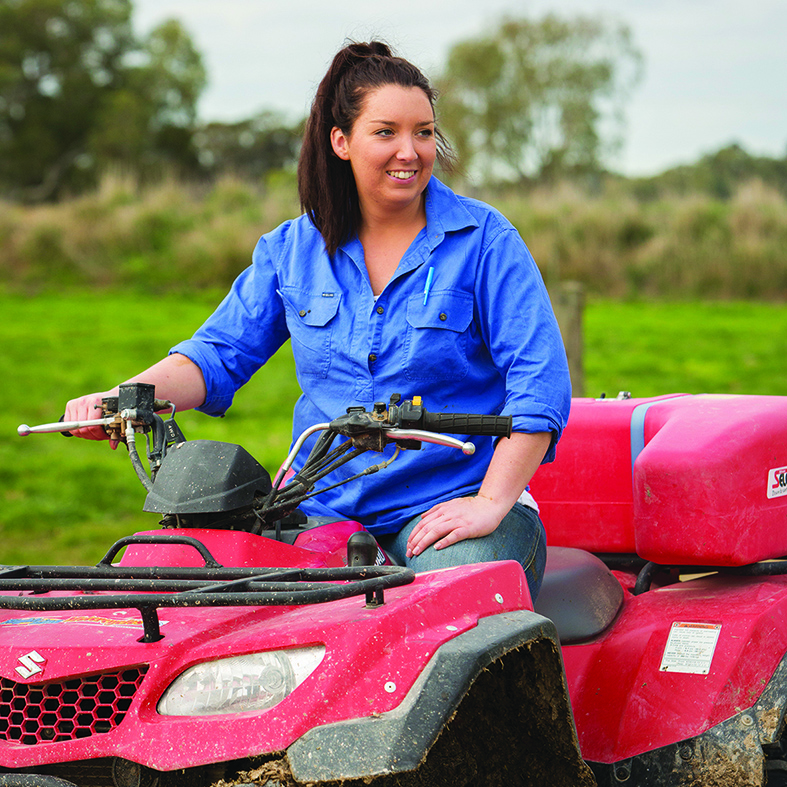 On 16 December 2015, the Andrews Labor Government published its Response to the independent VET Funding Review.The Response outlines the Government’s vision for the future of Vocational Education and Training (VET) in Victoria.This includes six themes for reform and three overarching objectives for the sector. These are:Delivering quality training that meets current and future industry needs.Growing employment and further education outcomes and Promoting equity and addressing disadvantage.IN a snapshot: WHAT THE GOVERNMENT’S RESPONSE MEANS FOR COMMUNITY PROVIDERSPromoting social inclusion, equity and addressing disadvantage are key objectives for the reformed training system.In 2015, the Government increased funding to the sector to support pre-accredited training, and announced a $20 million Reconnect program for early school leavers to get back into education and training.The Response will give Victorians confidence that community providers are able to deliver quality training under a sustainable funding model. The Government will ensure a more holistic range of supports for higher needs and disadvantaged learners:Build a better understanding of how best to tailor support for disadvantaged learners to allow Learn Local and other community providers to meet the diverse needs of their students.Place a renewed focus on the delivery of foundation skills, including developing ways to better address the literacy and numeracy needs of learners.Promote genuine partnerships between community providers, industry, schools, TAFEs, employers, universities, focusing on ensuring that student pathways are supported and stronger links are formed.WHAT HAPPENS NEXT? The VET system is complex and the Victorian Government needs to get this reform right.Over the coming months, the Government will talk to key stakeholders, undertake detailed design work to refine the funding model and continue to consider further reforms across the VET sector.The new model will be implemented progressively from 2017.WHere do I go for more information?To view the VET Funding Review and the Government’s Response, and to register your interest, go to www.education.vic.gov.au/vetfundingresponse 